Поздравляем
с Днём рождения в январе!Желаем счастья, тепла и добра,
Чтоб все неудачи сгорели дотла!
Чтоб жить не тужить до ста лет довелось!
Пусть сбудется все, что еще не сбылось!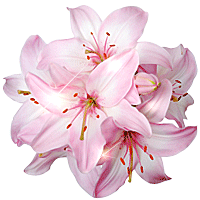 
Поздравляем
с Днём рождения в феврале!Пусть улыбкой доброй, нежной,
Каждый день для Вас начинается!
Пусть заботы, тревоги житейские
На пути Вам реже встречаются!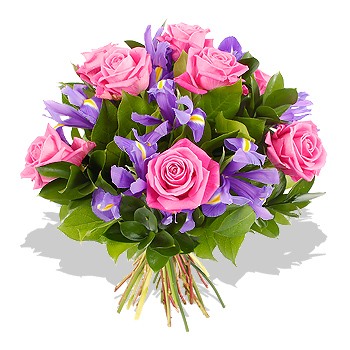 Мазанович Ирину ВладимировнуСузько Елену ИвановнуГвоздь Людмилу АнатольевнуСинельник Татьяну ВладимировнуКонстантинову Елену ФедоровнуКлименко Елена ЛеонидовнаМакаревич Светлану ПетровнуЕрошенко Валентину СергеевнуЛевковец Нину ФёдоровнуШевченко Надежду ГригорьевнуЛядвиг Татьяну ГеннадьевнуКраус Ларису ПавловнуСавчик Галину Николаевну03.0105.0106.0106.0107.0108.0111.0119.0126.0123.0125.0129.0129.01Глушенкову  Наталью ВикторовнуФедько Карину НиколаевнуПолуянову Елену ИвановнуКозырскую Юлию НиколаевнуКужелевич Ольгу ВалерьевнуВысоцкую Екатерину ВасильевнуШипицыну Ольгу Николаевна04.0206.0212.0214.0215.0217.0226.02